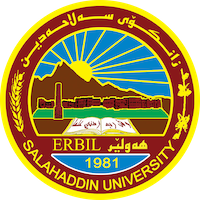 Academic Curriculum Vitae  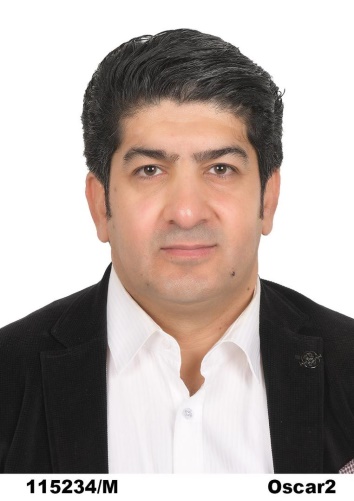 Personal Information:                                                            Name:Amer Msto Muhamad                                                                               Academic Title: lecture  Email: amer.muhammed@su.edu.krdMobile: 07504560456Education:Bachelor’s degree in Salahaddin University, College of Arts (kurdish Department) in 2001ــ2002Master degree in University of salahaddin, College of Arts (Kurdish langauge)20-12-2009(pronoun in northern Kurmanji Dialect According to Government and Binding Theory)PHD degree in  Urmia University, Faculty of literature and humanities (دانشکدە ادبیات وعلوم انسانی) ــ ( گروە زبان وادبیات فارسی)عنوان رسالة دكتراه: (بررسى مقايسه اى قيد در زبان هاى فارسى وكردى)            Employment:In 2004/5/24 I was hired in Salahaddin University, College of Arts as a teaching assistantNow I am teaching in College of Arts (Archaeology Department)Qualifications Teaching qualificationsIT qualifications: I am skilled at using computersLanguage qualifications : Persian language-Turkish languageAny professional qualification: Teaching experience:)Kurdology ((کوردناسی گشتیResearch and publications:-گۆڕان لە زماندا (بڵاوکراوە لە گۆڤاری ئەکادیمیا)لێڵی و کاریگەری لەسەر تێگەیشتن (بڵاوکراوە لە گۆڤاری ئەکادیمیا)--  بةراوردي ريَزماني جيَناو لة نيَوان زماني كوردي و زماني سؤمةريداکاربست های قیود اخلاقی در ادبیات کردی و فارسی(انجمن معارف اسلامى ايران)Conferences and courses attendedکۆنفرانسی پرسی ئینتیما و گرفتەکانی نیشتمانسازی لە هەرێمی کوردستان کۆنفرانسی شوينەوار و کەلەپوری هەولێرکۆنفرانسی هەولێر لە سەرچاوە ميژوویەکانداکۆنفرانسی جینۆسایدی گەلی کورد(جینۆسایدی فەیلیەکان)-Funding and academic awards List any bursaries, scholarships, travel grants or other sources of funding that you were awarded for research projects or to attend meetings or conferences.Professional memberships Member of the teachers union.Professional Social Network Accounts:Research gate: https://www.researchgate.net/profile/Amer-MuhammedGool Scholar:https://scholar.google.com/Twitter: https://twitter.com/amermuhammed7Linkedin:https://www.linkedin.com/in/amer-msto-muhammed-b5562a278/Email:amer.muhammed@su.edu.krdFacebook: https://www.facebook.com/ameer.mustefaInstagram: https://www.instagram.com/ameer_mustefa/It is also recommended to create an academic cover letter for your CV, for further information about the cover letter, please visit below link:https://career-advice.jobs.ac.uk/cv-and-cover-letter-advice/academic-cover-letter/